ГРАДИВНЕ ИМЕНИЦЕ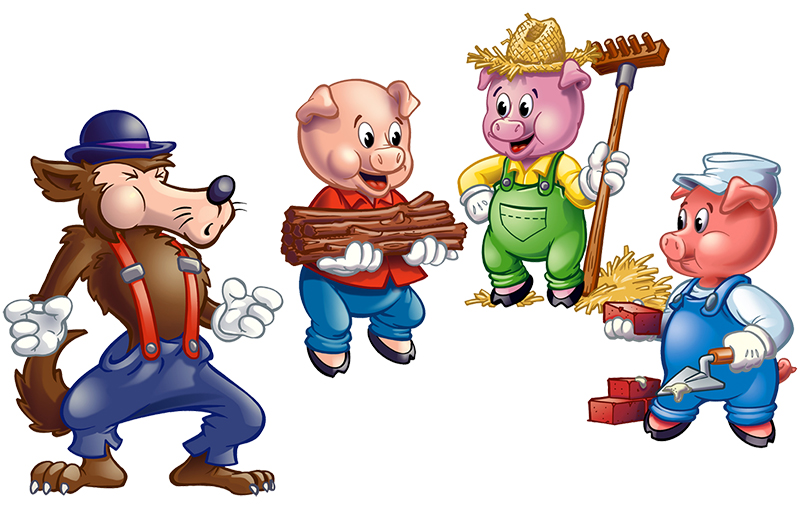 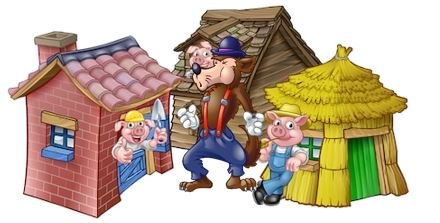 